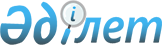 Об утверждении Правил предоставления информации центральными государственными органами и местными исполнительными органами для составления Национального доклада о состоянии окружающей среды и об использовании природных ресурсов Республики КазахстанУтративший силуПостановление Правительства Республики Казахстан от 24 января 2017 года № 13. Утратило силу постановлением Правительства Республики Казахстан от 21 июля 2022 года № 512.       Сноска. Утратило силу постановлением Правительства РК от 21.07.2022 № 512 (вводится в действие по истечении десяти календарных дней после дня его первого официального опубликования).       В соответствии с пунктом 3 статьи 166-1 Экологического кодекса Республики Казахстан от 9 января 2007 года Правительство Республики Казахстан Постановляет:      1. Утвердить прилагаемые Правила предоставления информации центральными государственными органами и местными исполнительными органами для составления Национального доклада о состоянии окружающей среды и об использовании природных ресурсов Республики Казахстан.      2. Настоящее постановление вводится в действие по истечении десяти календарных дней после дня его первого официального опубликования. Правила предоставления информации центральными государственными органами и местными исполнительными органами для составления Национального доклада о состоянии окружающей среды и об использовании природных ресурсов Республики Казахстан Глава 1. Общие сведения       1. Настоящие Правила предоставления информации центральными государственными органами и местными исполнительными органами для составления Национального доклада о состоянии окружающей среды и об использовании природных ресурсов Республики Казахстан разработаны в соответствии с пунктом 3 статьи 166-1 Экологического кодекса Республики Казахстан от 9 января 2007 года и определяют порядок предоставления информации центральными государственными органами и местными исполнительными органами (далее – государственные органы) для составления Национального доклада о состоянии окружающей среды и об использовании природных ресурсов Республики Казахстан (далее – Национальный доклад).      2. Разработку Национального доклада организует уполномоченный орган в области охраны окружающей среды (далее – уполномоченный орган). Глава 2. Порядок предоставления информации государственными органами для составления Национального доклада       3. Уполномоченный орган ежегодно в январе года, следующего за отчетным, направляет запросы в государственные органы о предоставлении информации для разработки Национального доклада.       4. Государственные органы ежегодно до 1 марта года, следующего за отчетным, предоставляют информацию для составления Национального доклада.      5. Информация формируется в виде аналитической записки, дополненной материалами (таблицы, диаграммы, графики, рисунки), и должна содержать следующие сведения:      1) анализ текущей ситуации по сравнению с предыдущим аналогичным периодом (динамика количественных и качественных характеристик окружающей среды и природных ресурсов, антропогенное воздействие, статистическая, экспертная, научная и иная информация с указанием источника информации);      2) экологические проблемы и возможные варианты их решений;      3) обзор реализации государственной политики в области охраны окружающей среды и использования природных ресурсов;      4) основные выводы, рекомендации и прогнозы для принятия решений.      6. Уполномоченный орган организует сбор, обобщение, анализ информации, предоставленной государственными органами.       7. Не позднее 30 календарных дней со дня поступления на рассмотрение уполномоченный орган рассматривает информацию и в случае наличия замечаний, направляет дополнительный запрос в соответствующие государственные органы.       В течение 10 календарных дней со дня получения дополнительного запроса от уполномоченного органа государственные органы дорабатывают информацию и направляют ее в уполномоченный орган.      8. Информация предоставляется через единую систему электронного документооборота государственных органов, бумажная копия электронного документа не требуется.      9. Уполномоченный орган в сферах охраны окружающей среды, развития "зеленой экономики", обращения с отходами (за исключением коммунальных, медицинских и радиоактивных отходов), охраны, контроля и надзора за рациональным использованием природных ресурсов организует подготовку информации по:      1) мониторингу состояния окружающей среды;      2) управлению отходами производства и потребления;      3) мониторингу парниковых газов и потребления озоноразрушающих веществ;      4) мониторингу климата и озонового слоя Земли;      5) стойким органическим загрязнителям;      6) государственному экологическому контролю;      7) государственной экологической экспертизе;      8) разрешениям на эмиссии в окружающую среду;      9) обязательному экологическому аудиту;      10) обязательному экологическому страхованию;      11) международному сотрудничеству в области охраны окружающей среды;      12) научным исследованиям в области охраны окружающей среды.      Сноска. Пункт 9 в редакции постановления Правительства РК от 02.10.2020 № 638.
      9-1. Уполномоченный орган в области электроэнергетики предоставляет информацию по:      1) производству и потреблению электроэнергии и анализу их динамики;      2) расходу топлива электростанций;      3) снижению энергоемкости.      Сноска. Правила дополнены пунктом 9-1 в соответствии с постановлением Правительства РК от 02.10.2020 № 638.
      9-2. Уполномоченный орган в области атомной энергии предоставляет информацию по радиоэкологическому обследованию территории бывшего Семипалатинского испытательного полигона, включая данные по мониторингу объектов водопользования и воздушной среды.      Сноска. Правила дополнены пунктом 9-2 в соответствии с постановлением Правительства РК от 02.10.2020 № 638.
      9-3. Уполномоченный орган в области развития возобновляемых источников энергии предоставляет информацию по возобновляемым источникам энергии.      Сноска. Правила дополнены пунктом 9-3 в соответствии с постановлением Правительства РК от 02.10.2020 № 638.
      10. Уполномоченный государственный орган в области лесного хозяйства предоставляет следующую информацию:      1) общую характеристику лесного фонда;      2) общую площадь лесов и лесопокрытых земель;      3) площадь лесов в особо охраняемых природных территориях;      4) по контролю в области лесного законодательства;      5) по воспроизводству лесов и лесоразведению (лесовосстановлению);      6) по разрешениям на лесопользование на участки государственного лесного фонда.       11. Уполномоченный государственный орган в области охраны, воспроизводства и использования животного мира предоставляет следующую информацию:       1) общую характеристику животного мира;      2) о количестве редких и находящихся под угрозой исчезновения видов животных;       3) по тенденции изменения численности отдельных видов животных;       4) об основных проблемах развития охотничьего хозяйства;      5) об основных проблемах развития рыбного хозяйства;      6) по контролю и надзору в области охраны, воспроизводства и использования животного мира;      7) по торговле исчезающими видами животных, попадающих под действие Конвенции о международной торговле видами дикой фауны и флоры, находящимися под угрозой исчезновения.      12. Уполномоченный государственный орган в области особо охраняемых природных территорий предоставляет следующую информацию:      1) общую характеристику особо охраняемых природных территорий;       2) по площадям особо охраняемых природных территорий (заповедники, природные резерваты, национальные парки, ботанические сады, региональные парки, памятники природы, заказники и заповедные зоны);       3) по контролю в области особо охраняемых природных территорий.      13. Уполномоченный государственный орган по управлению земельными ресурсами предоставляет информацию о состоянии и использовании земель в Республике Казахстан.       14. Ведомство уполномоченного государственного органа в сфере гражданской защиты предоставляет информацию по предупреждению и ликвидации чрезвычайных ситуаций природного и техногенного характера.       15. Уполномоченный орган по изучению недр предоставляет информацию:      1) о состоянии и основных проблемах минерально-сырьевой базы республики;      2) по учету подземных вод;      3) по контролю в области изучения недр.      Сноска. Пункт 15 в редакции постановления Правительства РК от 02.10.2020 № 638.
      15-1. Уполномоченный орган в области углеводородов предоставляет информацию о (об):      1) состоянии и основных проблемах в области углеводородов в республике;      2) осуществлении государственного контроля в области проведения операций по разведке и (или) добыче углеводородов;      3) национальном плане обеспечения готовности и действий к ликвидации разливов нефти на море, внутренних водоемах и в предохранительной зоне Республики Казахстан.      Сноска. Правила дополнены пунктом 15-1 в соответствии с постановлением Правительства РК от 02.10.2020 № 638.
      15-2. Уполномоченный орган в области добычи урана предоставляет информацию о (об):      1) состоянии и основных проблемах урана в республике;      2) государственном контроле в области проведения операций по добыче урана.      Сноска. Правила дополнены пунктом 15-2 в соответствии с постановлением Правительства РК от 02.10.2020 № 638.
      16. Ведомство уполномоченного государственного органа в сфере санитарно-эпидемиологического благополучия населения предоставляет информацию по результатам санитарно-эпидемиологического мониторинга.      17. Уполномоченный государственный орган в области развития агропромышленного комплекса предоставляет информацию:      1) о проведенных мероприятиях по ветеринарии, защите и карантину растений;      2) о производительности труда в сельском хозяйстве;      3) по урожайности пшеницы.      18. Ведомство уполномоченного государственного органа в области коммунального хозяйства предоставляет информацию по бытовому потреблению воды в расчете на душу населения.      19. Уполномоченный государственный орган в области использования и охраны водного фонда предоставляет информацию по:       1) результатам государственного учета вод и их использования, государственного мониторинга водных объектов;       2) основным проблемам использования водного фонда;      3) количеству проведенных проверок в области использования и охраны водного фонда.      20. Уполномоченный государственный орган в области космической деятельности предоставляет информацию по:       1) результатам мониторинга территорий, подверженных влиянию ракетно-космической деятельности комплекса "Байконур";        2) результатам космического мониторинга.       21. Уполномоченный государственный орган в области образования предоставляет информацию по экологическому образованию и воспитанию.      22. Уполномоченный государственный орган в области науки предоставляет информацию по научным исследованиям в области охраны окружающей среды.      23. Уполномоченный государственный орган по обеспечению безопасности дорожного движения предоставляет информацию по:      1) составу парка дорожных механических транспортных средств в разбивке по видам используемого топлива;      2) среднему возрасту парка дорожных механических транспортных средств.      24. Местные исполнительные органы областей, городов республиканского значения, столицы предоставляют информацию по:      1) земельным ресурсам;      2) изъятию земель;      3) отходам: основные источники образования отходов и их краткая характеристика; объем накопленных промышленных отходов (отрасль промышленности, вид отхода); объем накопленных коммунальных отходов, утилизация, переработка отходов, размещение отходов на полигонах; санитарное хранение отходов; охват населения услугами по сбору и транспортировке твердых бытовых отходов; внедрение раздельного сбора твердых бытовых отходов;      4) государственной экологической экспертизе объектов 2, 3, 4-й категорий;      5) разрешениям на эмиссии в окружающую среду для объектов 2, 3, 4-й категорий;      6) газификации регионов.      Сноска. Пункт 24 в редакции постановления Правительства РК от 02.10.2020 № 638.
      25. В случае необходимости, для составления Национального доклада уполномоченным органом направляется дополнительный запрос в другие государственные органы и запрашивается дополнительная информация в области охраны окружающей среды.© 2012. РГП на ПХВ «Институт законодательства и правовой информации Республики Казахстан» Министерства юстиции Республики Казахстан      Премьер-МинистрРеспублики Казахстан      Премьер-МинистрРеспублики Казахстан Б. СагинтаевУтверждены
постановлением Правительства
Республики Казахстан
от 24 января 2017 года № 13Утверждены
постановлением Правительства
Республики Казахстан
от 24 января 2017 года № 13